DRESTER BOXER QUATTRO COMBO DB44S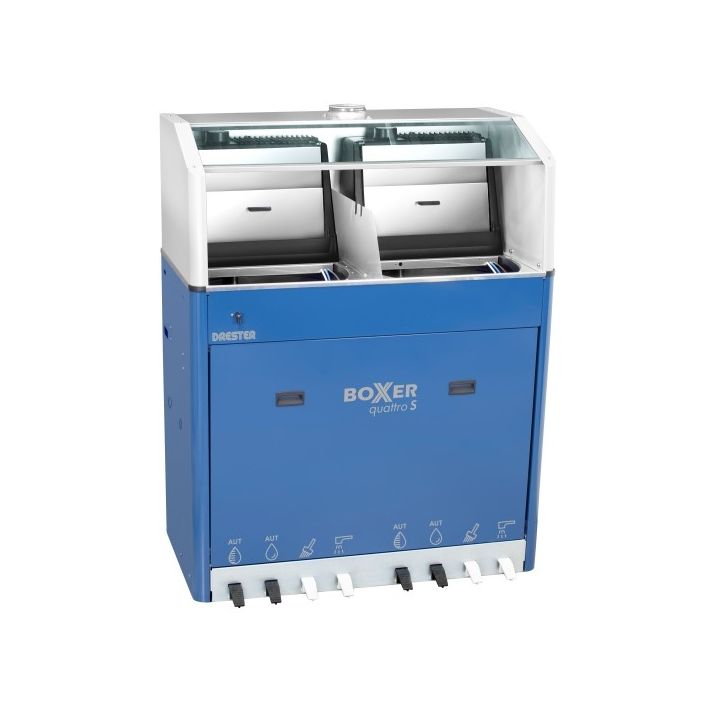 Drester Box Quattro Solvent je automatická myčka v plné velikosti pro čištění na bázi rozpouštědla, se čtyřmi pracovními stanicemi, které lze všechny používat současně nezávisle na sobě. Myčka je rozdělena na dva boxy. V jendé mycí stanici tedy nalezneme dvě komory pro automatické mytí a dva boxy pro ruční mytí.Technické údaje: Maximální objem ředidla v zařízení: 30+30+30  lMaximální velikost válce: 60 lPotřebný tlak: 7-12 bar, 180 l/min (6 cfm), 2 čerpadla 460 l / min (17 cfm)Vyžadovaná ventilační kapacita: 600 m3/hKapacita pumpy: 10 l/minTlak rozpouštědla: 2 bar (30 psi) Váha: 100 kg (220 lb)Výška: 1510 mm (59,5”)Šířka: 1185 mm (46,7”)Hloubka: 650 mm (25,5”)Hloubka na podlaze: 610 mm (24”)Průměr odsavače: 125 mm (5”)Hlasitost tlaku: <70 dB(A)Informace pro objednáníOdsávací komínek není součástí dodávkyObj. čísloPopisekBaleníDB44SMyčka pistolí Drester Boxer Quattro Solvent - modrá1 ksDH-11660Odsávací komínek - Airvent1 ks110-30Nitroředidlo 30L – C60001 ksC1-9032Cromatec Clean.Thinner A-Z 30L čist.ředidlo A-Z1 ksDH-13136Štětec pro myčku pistolí 1 ks